                           Спальня  «Аллегро»                 Схема сборки трельяжа                             Габаритные размеры: 1610х550х720 мм.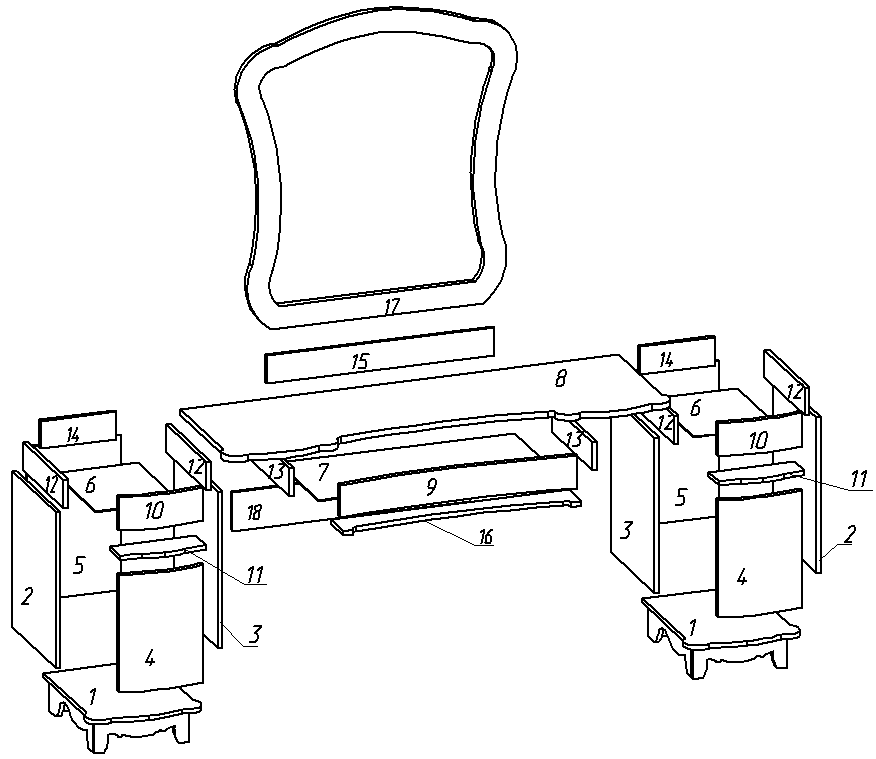   №Дет.         Наименование                деталей     Размер         мм.Колво.    шт.1Дно трельяжа (в сборе)500х505х14022Бок наружний (в сборе) 550х425х1623Бок внутренний ( в сборе)550х425х1624Фасад406х345х1625Задняя стенка564х416х326Дно ящика415х300х327Дно ящика504х384х318Крышка трельяжа1610х550х3219Накладка555х120х16110Накладка345х120х16211Горизонталь (декор.)365х120х16212Деталь ящика400х100х16413Деталь ящика390х100х16214Деталь ящика284х100х16215Деталь ящика490х100х16116Горизонталь (декор.)625х147х16117Зеркало (в сборе)118Задний щит627х300х161